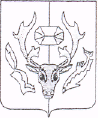 УПРАВЛЕНИЕ ОБРАЗОВАНИЯ АДМИНИСТРАЦИИ   МУНИЦИПАЛЬНОГО ОБРАЗОВАНИЯ ПРИУРАЛЬСКИЙ РАЙОН пер. Школьный, 2,  п. Аксарка, Приуральский район, Ямало – Ненецкий автономный округ, 629 620	тел/|факс (349 93) 22-2-11, e-mail:edu@priuralye.com, сайт:  http://priurale.ru/ИНН 8908002053,  ОГРН 1068901001366Анализ  по итогам проведении внешней оценкиинформационно-коммуникационной компетентности обучающихся 10-го классов28.01.2021гНа основании приказа № 515 от 05.10.2020г «Об организации и проведении внешней оценки информационно-коммуникационной компетентности обучающихся 10-го класса» был проведён мониторинг в 10-м классе по внешней оценки информационно-коммуникационной компетентности в форме компьютерного тестирование.Целью оценочной процедуры является определение у обучающихся 10-х класса уровня информационно-коммуникационной компетентности.В основу построения модели ИК-компетентности положены семь когнитивных составляющих.Определение (информации): умение корректно сформулировать проблему, чтобы целенаправленно искать и обрабатывать информацию. Доступ (к информации): умение искать и находить информацию в различных источниках. Управление (информацией): умение классифицировать или организовывать информацию. Интеграция (информации): умение интерпретировать и реструктурировать информацию, вычленять главное, сравнивать информацию из разных источников. Оценка (информации): умение составить мнение о качестве, релевантности, полезности информации и источников ее получения. Создание (информации): умение создавать или адаптировать имеющуюся информацию с учетом конкретной задачи. Передача (информации): умение адаптировать информацию к конкретной аудитории. В составе 21 человека обучающиеся 10-го класса приняли участие в мониторинге информационно-коммуникационной компетентности. По результатам прохождения тестирования обучающихся 10-го класса продемонстрировали достаточный уровень по ИК-компетентности – 95,24%.В результате проведённого исследования было выделено 4 уровня достижения ИК-компетентности: низкий (0 – 5 балла), минимальный достаточный (6 – 11 баллов), базовый (12 – 17 баллов), повышенный (18 – 25 баллов). Описание уровней достижения результатов представлено в Главе 1, пункте 1.5. Распределение обучающихся по уровням ИК-компетентности приведено на диаграммах 1 и 2. .Из анализа диаграмм видно, что более 66% обучающихся 10-го класса продемонстрировали повышенный (33,33% ) и базовый (33,33%) уровни ИК-компетентности, что является достаточно устойчивым результатом. Минимальный достаточный уровень показали 28,57% обучающихся 10-х классов. Обучающиеся 10-го класса показали наиболее высокие результаты по составляющим ИК-компетентности: передача информации (62,98%), управление информацией (60,32%) и создание информации (57,99%). Задания на доступ информации оказались для обучающихся 10-го класса объективно трудными. Вызывает трудности у обучающихся наличие избыточной информации в задании, неформализованная постановка задачи, сопоставление информации из двух разных источников.Для сравнения: по исследованию 2019 года картина аналогичная. Вывод:В целом по школе продемонстрировали хороший уровень внешней оценки информационно-коммуникационной компетентности в форме компьютерного тестирование.Предложения:Всем учителям-предметникам на своих уроках применять:Обратить особое внимание на подготовку обучающихся в области читательской грамотности: переформулировать требование задания, пояснить введённые обозначения или описания;Включать в обучение задания, содержащие нетекстовый и составной источники информации, не только на занятиях математического и естественнонаучного цикла, но и на предметах гуманитарного цикла;Формировать навыки смыслового чтения и работы с информацией, представленной разными видами нетекстовых источников. Предлагать задания на сопоставление информации, интеграцию, установление истинности, установление последовательности выполнения действий;Предлагать многошаговые задания и учить планированию собственной деятельности по выполнению задания;Учить конкретизировать постановку задачи, строить математическую (графическую, табличную) модель задачи, заданной текстовым описанием;Ориентировать обучающихся на многократное прочтение задачной формулировки и текстов предложенных вариантов ответа в заданиях на установление соответствия. 